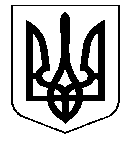 УКРАЇНАНОСІВСЬКА  МІСЬКА  РАДАНОСІВСЬКОГО  РАЙОНУ  ЧЕРНІГІВСЬКОЇ  ОБЛАСТІВИКОНАВЧИЙ  КОМІТЕТР І Ш Е Н Н Я28  листопада 2019 року	м. Носівка	№ 349Про затвердження переліку об’єктів і видів суспільно-корисних робіт, до виконання яких можливо залучати громадян, що отримали покарання у вигляді громадських робіт на 2020 рік	Відповідно до статті 30 Закону України «Про місцеве самоврядування в Україні», статей 30¹, 321³ Кодексу України про адміністративні правопорушення,  наказу Міністерства юстиції  України від 19.03.2013р. №474/5  «Про затвердження Порядку виконання адміністративних стягнень у вигляді громадських робіт та виправних робіт», враховуючи лист Носівського районного сектору філії Державної установи «Центр пробації» в Чернігівській області та з метою забезпечення застосування до особи, яка вчинила адміністративне правопорушення, такого виду адміністративного стягнення, як громадські роботи та виконання заходів з покращення благоустрою громади, виконавчий комітет міської ради  в и р і ш и в:        1. Затвердити Перелік об’єктів і видів суспільно – корисних робіт на території населених пунктів Носівської міської ради, до виконання  яких можливо залучити громадян, що отримали покарання у вигляді громадських робіт на 2020 рік(додається).        2.  Визначити відповідальних осіб за організацію проведення роботи громадян, які отримали покарання у вигляді громадських робіт, а саме:–  М. ІГНАТЧЕНКА  -  начальника КП «Носівка – Комунальник» Носівської міської ради;–  О. ГАВРИЛКА -  старосту сіл Володькова  Дівиця, Дослідне, Ставок, Сулак,  Кобилещина, Коробчине, Криниця;   Т. БРУЙ - старосту сіл  Козари, Андріївка, Іржавець;М. ВОВКОГОНА -  старосту сіл  Тертишники, Яблунівка, Ясна Зірка. 3. Вважати таким, що втратило чинність рішення виконавчого комітету міської ради від 31.01.2019 року №14 «Про затвердження переліку об’єктів і видів суспільно – корисних робіт, до виконання  яких можливо залучити громадян, що отримали покарання у вигляді громадських робіт на 2019 рік».4. Контроль за виконанням даного рішення покласти на заступника міського голови з питань житлово-комунального господарства О. Сичова. Міський  голова                                                                  В.ІГНАТЧЕНКОДодаток                                                                                                 до рішення виконавчого комітету                                                                                                       від 28.11. 2019 року  № 349Перелікоб’єктів і видів суспільно – корисних робіт на території населених пунктів Носівської  міської ради, до виконання  яких можливо залучити громадян, що отримали покарання у вигляді громадських робіт на 2020 рік1. КП «Носівка – Комунальник»1.1. Прибирання ТПВ в місцях загального користування  багатоквартирних  житлових будинків  та прибудинкових територій;1.2. Прибирання сміття з вирубкою кущів та знищенням бур’янів;1.3. Виконання підсобних робіт при видаленні  аварійних дерев;1.4. Виконання підсобних робіт при усуненні несправностей мережі міського водогону, проведенні ремонту пам’ятників та пам’ятних знаків;1.5. Прибирання снігу;1.6. Інші види громадських робіт, які мають суспільно корисну спрямованість.2. Міській та сільські парки:2.1. Прибирання сміття;2.2. Знищення бур’янів, косіння трави та їх прибирання;2.3. Випилювання та прибирання сухого гілля;2.4. Згрібання та вивезення листя;2.5. Очищення від снігу та льоду тротуарних доріжок;2.6. Інші види громадських робіт, які мають суспільно корисну спрямованість3. Міські та сільські кладовища:3.1. Знищення бур’янів та прибирання сміття;3.2. Випилювання сухого гілля, кущів, порослі;3.3. Виконання підсобних робіт при проведенні ремонту огорож кладовища;3.4. Інші види громадських робіт, які мають суспільно корисну спрямованість.4. Вулиці м.Носівки, сіл Володькова Дівиця, Дослідне, Ставок, Сулак, Кобилещина, Коробчине, Криниця, Козари, Андріївка, Іржавець, Тертишники, Яблунівка, Ясна Зірка:4.1.  Збирання твердих побутових відходів з території приватного сектора;4.2. Прибирання сміття з обочин доріг, автобусних зупинок;4.3. Прибирання стихійних сміттєзвалищ;4.4. Знищення бур’янів, випилювання кущів та порослі, косіння трави;4.5. Виконання необхідних допоміжних робіт при будівництві тротуарів;4.6. Очищення пішохідних тротуарних доріжок та автобусних зупинок від снігу та льоду;4.7. Інші види громадських робіт, які мають суспільно корисну спрямованість.